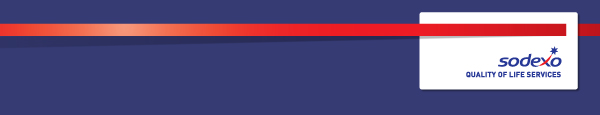 Function:Function:Function:Function:RetailRetailRetailRetailRetailRetailRetailRetailRetailJob:  Job:  Job:  Job:  Barista/Catering AssistantBarista/Catering AssistantBarista/Catering AssistantBarista/Catering AssistantBarista/Catering AssistantBarista/Catering AssistantBarista/Catering AssistantBarista/Catering AssistantBarista/Catering AssistantPosition:  Position:  Position:  Position:  Barista/Catering AssistantBarista/Catering AssistantBarista/Catering AssistantBarista/Catering AssistantBarista/Catering AssistantBarista/Catering AssistantBarista/Catering AssistantBarista/Catering AssistantBarista/Catering AssistantJob holder:Job holder:Job holder:Job holder:Date (in job since):Date (in job since):Date (in job since):Date (in job since):Immediate manager 
(N+1 Job title and name):Immediate manager 
(N+1 Job title and name):Immediate manager 
(N+1 Job title and name):Immediate manager 
(N+1 Job title and name):Deputy Operations Manager Deputy Operations Manager Deputy Operations Manager Deputy Operations Manager Deputy Operations Manager Deputy Operations Manager Deputy Operations Manager Deputy Operations Manager Deputy Operations Manager Additional reporting line to:Additional reporting line to:Additional reporting line to:Additional reporting line to:SupervisorsSupervisorsSupervisorsSupervisorsSupervisorsSupervisorsSupervisorsSupervisorsSupervisorsPosition location:Position location:Position location:Position location:York St John University York St John University York St John University York St John University York St John University York St John University York St John University York St John University York St John University 1.  Purpose of the Job – State concisely the aim of the job.  1.  Purpose of the Job – State concisely the aim of the job.  1.  Purpose of the Job – State concisely the aim of the job.  1.  Purpose of the Job – State concisely the aim of the job.  1.  Purpose of the Job – State concisely the aim of the job.  1.  Purpose of the Job – State concisely the aim of the job.  1.  Purpose of the Job – State concisely the aim of the job.  1.  Purpose of the Job – State concisely the aim of the job.  1.  Purpose of the Job – State concisely the aim of the job.  1.  Purpose of the Job – State concisely the aim of the job.  1.  Purpose of the Job – State concisely the aim of the job.  1.  Purpose of the Job – State concisely the aim of the job.  1.  Purpose of the Job – State concisely the aim of the job.  To deliver the perfect cup of coffee to every customer in line with brand standardsTo deliver excellent core feeding service.To deliver the perfect cup of coffee to every customer in line with brand standardsTo deliver excellent core feeding service.To deliver the perfect cup of coffee to every customer in line with brand standardsTo deliver excellent core feeding service.To deliver the perfect cup of coffee to every customer in line with brand standardsTo deliver excellent core feeding service.To deliver the perfect cup of coffee to every customer in line with brand standardsTo deliver excellent core feeding service.To deliver the perfect cup of coffee to every customer in line with brand standardsTo deliver excellent core feeding service.To deliver the perfect cup of coffee to every customer in line with brand standardsTo deliver excellent core feeding service.To deliver the perfect cup of coffee to every customer in line with brand standardsTo deliver excellent core feeding service.To deliver the perfect cup of coffee to every customer in line with brand standardsTo deliver excellent core feeding service.To deliver the perfect cup of coffee to every customer in line with brand standardsTo deliver excellent core feeding service.To deliver the perfect cup of coffee to every customer in line with brand standardsTo deliver excellent core feeding service.To deliver the perfect cup of coffee to every customer in line with brand standardsTo deliver excellent core feeding service.To deliver the perfect cup of coffee to every customer in line with brand standardsTo deliver excellent core feeding service.2. 	Dimensions – Point out the main figures / indicators to give some insight on the “volumes” managed by the position and/or the activity of the Department.2. 	Dimensions – Point out the main figures / indicators to give some insight on the “volumes” managed by the position and/or the activity of the Department.2. 	Dimensions – Point out the main figures / indicators to give some insight on the “volumes” managed by the position and/or the activity of the Department.2. 	Dimensions – Point out the main figures / indicators to give some insight on the “volumes” managed by the position and/or the activity of the Department.2. 	Dimensions – Point out the main figures / indicators to give some insight on the “volumes” managed by the position and/or the activity of the Department.2. 	Dimensions – Point out the main figures / indicators to give some insight on the “volumes” managed by the position and/or the activity of the Department.2. 	Dimensions – Point out the main figures / indicators to give some insight on the “volumes” managed by the position and/or the activity of the Department.2. 	Dimensions – Point out the main figures / indicators to give some insight on the “volumes” managed by the position and/or the activity of the Department.2. 	Dimensions – Point out the main figures / indicators to give some insight on the “volumes” managed by the position and/or the activity of the Department.2. 	Dimensions – Point out the main figures / indicators to give some insight on the “volumes” managed by the position and/or the activity of the Department.2. 	Dimensions – Point out the main figures / indicators to give some insight on the “volumes” managed by the position and/or the activity of the Department.2. 	Dimensions – Point out the main figures / indicators to give some insight on the “volumes” managed by the position and/or the activity of the Department.2. 	Dimensions – Point out the main figures / indicators to give some insight on the “volumes” managed by the position and/or the activity of the Department.Revenue FY17:EBIT growth:EBIT growth:Growth type:n/aOutsourcing rate:n/aRegion  WorkforceRevenue FY17:EBIT margin:EBIT margin:Growth type:n/aOutsourcing rate:n/aRegion  WorkforceRevenue FY17:Net income growth:Net income growth:Growth type:n/aOutsourcing growth rate:n/aHR in Region Revenue FY17:Cash conversion:Cash conversion:Growth type:n/aOutsourcing growth rate:n/aHR in Region Characteristics Characteristics Customer & Client Focus; Deliver exceptional customer service to build valuable long term relationships with colleagues, customers and clientsImpact & Influence; Communicates to build relationships and interacts appropriately with othersContinuous Improvement; Seeks to raise standards and improve quality of performance and serviceWorking with others; Works effectively and professionally with others to achieve the desired resultsCustomer & Client Focus; Deliver exceptional customer service to build valuable long term relationships with colleagues, customers and clientsImpact & Influence; Communicates to build relationships and interacts appropriately with othersContinuous Improvement; Seeks to raise standards and improve quality of performance and serviceWorking with others; Works effectively and professionally with others to achieve the desired resultsCustomer & Client Focus; Deliver exceptional customer service to build valuable long term relationships with colleagues, customers and clientsImpact & Influence; Communicates to build relationships and interacts appropriately with othersContinuous Improvement; Seeks to raise standards and improve quality of performance and serviceWorking with others; Works effectively and professionally with others to achieve the desired resultsCustomer & Client Focus; Deliver exceptional customer service to build valuable long term relationships with colleagues, customers and clientsImpact & Influence; Communicates to build relationships and interacts appropriately with othersContinuous Improvement; Seeks to raise standards and improve quality of performance and serviceWorking with others; Works effectively and professionally with others to achieve the desired resultsCustomer & Client Focus; Deliver exceptional customer service to build valuable long term relationships with colleagues, customers and clientsImpact & Influence; Communicates to build relationships and interacts appropriately with othersContinuous Improvement; Seeks to raise standards and improve quality of performance and serviceWorking with others; Works effectively and professionally with others to achieve the desired resultsCustomer & Client Focus; Deliver exceptional customer service to build valuable long term relationships with colleagues, customers and clientsImpact & Influence; Communicates to build relationships and interacts appropriately with othersContinuous Improvement; Seeks to raise standards and improve quality of performance and serviceWorking with others; Works effectively and professionally with others to achieve the desired resultsCustomer & Client Focus; Deliver exceptional customer service to build valuable long term relationships with colleagues, customers and clientsImpact & Influence; Communicates to build relationships and interacts appropriately with othersContinuous Improvement; Seeks to raise standards and improve quality of performance and serviceWorking with others; Works effectively and professionally with others to achieve the desired resultsCustomer & Client Focus; Deliver exceptional customer service to build valuable long term relationships with colleagues, customers and clientsImpact & Influence; Communicates to build relationships and interacts appropriately with othersContinuous Improvement; Seeks to raise standards and improve quality of performance and serviceWorking with others; Works effectively and professionally with others to achieve the desired resultsCustomer & Client Focus; Deliver exceptional customer service to build valuable long term relationships with colleagues, customers and clientsImpact & Influence; Communicates to build relationships and interacts appropriately with othersContinuous Improvement; Seeks to raise standards and improve quality of performance and serviceWorking with others; Works effectively and professionally with others to achieve the desired resultsCustomer & Client Focus; Deliver exceptional customer service to build valuable long term relationships with colleagues, customers and clientsImpact & Influence; Communicates to build relationships and interacts appropriately with othersContinuous Improvement; Seeks to raise standards and improve quality of performance and serviceWorking with others; Works effectively and professionally with others to achieve the desired resultsCustomer & Client Focus; Deliver exceptional customer service to build valuable long term relationships with colleagues, customers and clientsImpact & Influence; Communicates to build relationships and interacts appropriately with othersContinuous Improvement; Seeks to raise standards and improve quality of performance and serviceWorking with others; Works effectively and professionally with others to achieve the desired results3. 	Organisation chart – Indicate schematically the position of the job within the organisation. It is sufficient to indicate one hierarchical level above (including possible functional boss) and, if applicable, one below the position. In the horizontal direction, the other jobs reporting to the same superior should be indicated.4. Context and main issues – Describe the most difficult types of problems the jobholder has to face (internal or external to Sodexo) and/or the regulations, guidelines, practices that are to be adhered to.To deliver the highest levels of customer service in line with brand standards To produce and serve all drinks to brand standards and recipesTo produce and present all food to brand standardsTo sell and demonstrate product knowledge by advising the customer/answering queries and suggesting products to the customer as part of the ordering process. Act on initiative to optimize sales to the customerTo operate the till in line with brand till operation and cash handling proceduresTo maintain customer areas to company standardsTo attend work at designated shifts (time and attendance)To attend team meetings as requiredAs part of the model day-to complete the daily walk-around and rectify/notify areas of non-complianceTo complete all tasks required by the daily cleaning scheduleMaintain stock levels/availability by replenishing display/fridges within companyguidelines/planograms, rotating stock to ensure compliance with company health and safety guidelines 5.  Main assignments – Indicate the main activities / duties to be conducted in the job.To undertake occasional duties outside normal routine but still within the scope of the position and the department activitiesTo complete any administration as requested including food temperatures, wastage, delivery checks and cleaning schedulesPromote a good company image to customers and guests by using positive customer service practicesTo report any complaints or compliments and take action if at all possibleTo report any incident or accident, fire, theft, loss or damage and take action as may be appropriateTo carry out daily float checks and cashing up processes and report any discrepancies immediately 6.  Accountabilities – Give the 3 to 5 key outputs of the position vis-à-vis the organization; they should focus on end results, not duties or activities.Evidence of positive customer relationshipsEvidence of a good relationship with colleaguesEvidence of learning and development within the roleEvidence of a contribution to the cleaning and maintaining of the work area7.  Person Specification – Indicate the skills, knowledge and experience that the job holder should require to conduct the role effectivelyEnthusiasm to execute outstanding customer serviceFriendly mannerCommunicate confidently with customersFlexible approach(ability to be multi skilled)Honest and openWilling to learnAbility to work within a team and individually (dependent on volume of shift)PresentableReliable/committed – delivery of shiftsFlexible/committed to be available for shifts8.  Competencies – Indicate which of the Sodexo core competencies and any professional competencies that the role requiresMay be required to work unsociable hours in line with business requirements Flexibility on work schedule will be required at timesAnything else you are reasonable requested to do, in the delivery of a contractual catering serviceShows initiative9.  Management Approval – To be completed by document owner